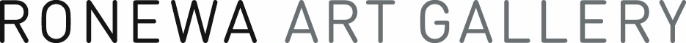 VEIT SCHMIDLEITNER1985	Born in Ludwigshafen, Germany1992 – 2004	Kurpfalz-Gymnasium, Mannheim, Germany2004 – 2005	Freelance varnishing artist2005 – 2008	Apprenticeship as car varnisher2008 – 2011	Studied graphic design at Marbella Design Academy, Marbella, Spain2011 – 2013	Founded the industrial art enterprise KWM2014 – Present	Founded his art studio Quantum Oddity, Ludwigshafen, GermanySOLO EXHIBITIONS2011	Solar-System Wasserturm, Mannheim, Germany2015	Ex Libris, Consulate of Latvia, Saint Etienne, France2016	A little bit of history repeating, Studio Quantum Oddity, Ludwigshafen, GermanyGROUP SHOWS2016	Junge Künstler in der Villa, Kunstverein Neustadt a.d. Weinstrasse, Germany2016	Contemporary Art Ruhr - C.A.R., Zeche Zollverein, Germany2017	Special exhibition program, The Saatchi Gallery, London, United Kingdom2017	London Contemporary Art Prize 2017, The Store Street Gallery,          London, United KingdomPUBLIC ART2011	Stainless steel sphere, Court house, Guadalajara Jalisco, Mexico2011	Globe installation, Novartis Vaccines and Diagnostics GmbH, Marburg, Germany2012	Leikakugel, Leitz-Park, Wetzlar, GermanyPUBLICATIONS AND PRESS RELEASES2012	Eine runde Sache, Rheinpfalz, 10.05.20122016	Geheimnisvolle Lackschichten, Rheinpfalz, 18.02.20162016	Blau gewinnt, Rheinpfalz, 12.08.20162016	Question Everything, Works by Veit Schmidleitner, Catalogue2016 	Contemporary Art Ruhr - C.A.R., Die innovative Kunstmesse, CatalogueAWARDS2016	Laureate of Junge Künstler in der Villa, Kunstverein Neustadt a.d. Weinstrasse, Germany)2017	Shortlisted for the London Contemporary Art Prize 2017, The Store Street Gallery, London, United Kingdom